РОЗКЛАД ЗАНЯТЬ на 15.12.2020 (вівторок)Чергові викладачі: Білик Н.А., Трегуб М.В.Консультації проводяться згідно розкладу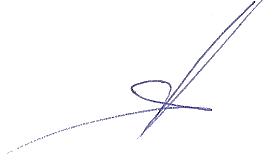 Завідувач відділенням	                    В.І. ЛевченкоПОГОДЖЕНОЗаступник директора з НВР__________ Т.П. ШтанькоЗАТВЕРДЖУЮДиректор Центру_________ В.І. Заєць№ урокуУрок згідно розкладуМісце проведенняВикладачГрупа №22-кк (ІІІ курс)1-6 урокВиробниче навчаннялабораторіяСемченко З.А., Корніяченко О.М.7 урокІноземна мовакаб.9Галізіна С.М.8 урокВиховна годинакаб.9Галізіна С.М.Група №22-кк (ІІІ курс)1 урокІноземна мова професійного спрямуваннякаб.6Галізіна С.М.2 урокІнформатикакаб.6Грицай Т.А.3 урокТехнологіїкаб.6Грицай Т.А.4 урокФізична культураспорт. залаФролов Є.В.5 урокБіологія і екологіякаб.6Білик Н.А.6 урокзам. Біології і екології - Географіякаб.6Білик Н.А.7 урокГеографіякаб.6Білик Н.А.8 урокВиховна годинакаб.6Білик Н.А.Група №12-тсв (І курс)1-2 урокБіологія і екологіякаб.8Білик Н.А.3 урокСлюсарна справакаб.8Калинчій А.А.4-5 урокІноземна мовакаб.8Галізіна С.М.6 урокІсторія Україникаб.8Трегуб М.В.7 урокГромадянська освітакаб.8Трегуб М.В.8 урокВиховна годинакаб.8Трегуб М.В.Група №11-тсв (ІІ курс)1 урокзам. Слюсарної справи - Тракторикаб.1Калинчій А.А.2 урокСГМкаб.1Калинчій А.А.3 урокГеографіякаб.1Білик Н.А.4 урокБіологія і екологіякаб.1Білик Н.А.5 урокзам. Основ.галуз.економіки - Технологіїкаб.1Грицай Т.А.6 урокТехнологіїкаб.1Грицай Т.А.7 урокІнформатика каб.1Грицай Т.А.8 урокВиховна годинакаб.1Грицай Т.А.Група №21-тсв (ІІІ курс)1 урокФізична культураспорт. залаФролов Є.В.2 урокІсторія України каб.14Трегуб М.В.3 урокВсесвітня історіякаб.14Трегуб М.В.4 урокзам. Охорони праці – Всесвітня історіякаб.14Трегуб М.В.5 урокзам. Осн.безпеки руху – ПДРкаб.14Портянник Ю.В.6-7 урокБудова вантажного автомобілякаб.14Портянник Ю.В.8 урокВиховна годинакаб.14Портянник Ю.В.